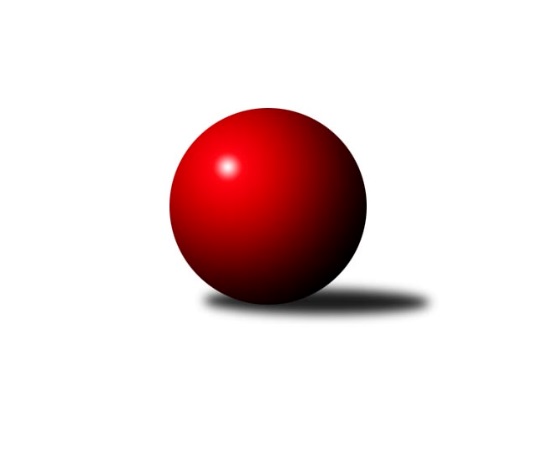 Č.7Ročník 2011/2012	2.5.2024 Krajský přebor OL 2011/2012Statistika 7. kolaTabulka družstev:		družstvo	záp	výh	rem	proh	skore	sety	průměr	body	plné	dorážka	chyby	1.	KK Lipník nad Bečvou ˝A˝	7	5	0	2	79 : 33 	(55.5 : 28.5)	2494	10	1721	773	31.7	2.	TJ Tatran Litovel	7	5	0	2	74 : 38 	(49.0 : 35.0)	2458	10	1723	735	38.7	3.	Spartak Přerov ˝C˝	7	5	0	2	69 : 43 	(45.0 : 39.0)	2488	10	1719	769	38.1	4.	TJ Sokol Mohelnice	7	4	1	2	58 : 54 	(38.0 : 46.0)	2405	9	1689	716	48.3	5.	TJ Kovohutě Břidličná ˝A˝	7	4	0	3	62 : 50 	(44.0 : 40.0)	2507	8	1711	796	27.3	6.	KK Jiskra Rýmařov ˝B˝	7	4	0	3	56 : 56 	(41.0 : 43.0)	2407	8	1675	732	44.4	7.	KK PEPINO Bruntál	7	3	1	3	62 : 50 	(47.5 : 36.5)	2369	7	1675	694	42.3	8.	KKŽ Šternberk ˝A˝	7	3	0	4	56 : 56 	(36.5 : 47.5)	2407	6	1673	734	44	9.	SK Olomouc Sigma MŽ	7	3	0	4	51 : 61 	(43.0 : 41.0)	2511	6	1713	797	34.4	10.	KK Zábřeh  ˝C˝	7	2	0	5	39 : 73 	(32.5 : 51.5)	2404	4	1691	713	53	11.	TJ Kovohutě Břidličná ˝B˝	7	2	0	5	34 : 78 	(39.5 : 44.5)	2394	4	1699	694	40.6	12.	SKK Jeseník ˝B˝	7	1	0	6	32 : 80 	(32.5 : 51.5)	2343	2	1652	690	47Tabulka doma:		družstvo	záp	výh	rem	proh	skore	sety	průměr	body	maximum	minimum	1.	KK Lipník nad Bečvou ˝A˝	4	4	0	0	55 : 9 	(37.0 : 11.0)	2505	8	2531	2472	2.	TJ Tatran Litovel	4	4	0	0	52 : 12 	(31.5 : 16.5)	2530	8	2554	2512	3.	Spartak Přerov ˝C˝	4	3	0	1	41 : 23 	(30.0 : 18.0)	2587	6	2640	2488	4.	KKŽ Šternberk ˝A˝	4	3	0	1	40 : 24 	(24.5 : 23.5)	2460	6	2490	2428	5.	TJ Kovohutě Břidličná ˝A˝	4	3	0	1	38 : 26 	(26.0 : 22.0)	2448	6	2539	2353	6.	KK PEPINO Bruntál	3	2	1	0	34 : 14 	(22.0 : 14.0)	2287	5	2376	2217	7.	SK Olomouc Sigma MŽ	3	2	0	1	28 : 20 	(23.0 : 13.0)	2488	4	2543	2437	8.	TJ Sokol Mohelnice	3	2	0	1	26 : 22 	(16.0 : 20.0)	2544	4	2618	2456	9.	KK Jiskra Rýmařov ˝B˝	3	2	0	1	26 : 22 	(20.5 : 15.5)	2484	4	2562	2362	10.	KK Zábřeh  ˝C˝	3	2	0	1	25 : 23 	(19.0 : 17.0)	2436	4	2493	2367	11.	TJ Kovohutě Břidličná ˝B˝	4	2	0	2	28 : 36 	(26.0 : 22.0)	2459	4	2486	2430	12.	SKK Jeseník ˝B˝	3	1	0	2	22 : 26 	(18.5 : 17.5)	2508	2	2556	2471Tabulka venku:		družstvo	záp	výh	rem	proh	skore	sety	průměr	body	maximum	minimum	1.	TJ Sokol Mohelnice	4	2	1	1	32 : 32 	(22.0 : 26.0)	2370	5	2512	2141	2.	Spartak Přerov ˝C˝	3	2	0	1	28 : 20 	(15.0 : 21.0)	2455	4	2462	2450	3.	KK Jiskra Rýmařov ˝B˝	4	2	0	2	30 : 34 	(20.5 : 27.5)	2388	4	2542	2253	4.	TJ Kovohutě Břidličná ˝A˝	3	1	0	2	24 : 24 	(18.0 : 18.0)	2521	2	2569	2494	5.	KK Lipník nad Bečvou ˝A˝	3	1	0	2	24 : 24 	(18.5 : 17.5)	2490	2	2511	2463	6.	TJ Tatran Litovel	3	1	0	2	22 : 26 	(17.5 : 18.5)	2434	2	2461	2408	7.	KK PEPINO Bruntál	4	1	0	3	28 : 36 	(25.5 : 22.5)	2396	2	2448	2315	8.	SK Olomouc Sigma MŽ	4	1	0	3	23 : 41 	(20.0 : 28.0)	2517	2	2599	2444	9.	KKŽ Šternberk ˝A˝	3	0	0	3	16 : 32 	(12.0 : 24.0)	2389	0	2485	2277	10.	KK Zábřeh  ˝C˝	4	0	0	4	14 : 50 	(13.5 : 34.5)	2396	0	2465	2314	11.	TJ Kovohutě Břidličná ˝B˝	3	0	0	3	6 : 42 	(13.5 : 22.5)	2372	0	2542	2226	12.	SKK Jeseník ˝B˝	4	0	0	4	10 : 54 	(14.0 : 34.0)	2302	0	2489	1993Tabulka podzimní části:		družstvo	záp	výh	rem	proh	skore	sety	průměr	body	doma	venku	1.	KK Lipník nad Bečvou ˝A˝	7	5	0	2	79 : 33 	(55.5 : 28.5)	2494	10 	4 	0 	0 	1 	0 	2	2.	TJ Tatran Litovel	7	5	0	2	74 : 38 	(49.0 : 35.0)	2458	10 	4 	0 	0 	1 	0 	2	3.	Spartak Přerov ˝C˝	7	5	0	2	69 : 43 	(45.0 : 39.0)	2488	10 	3 	0 	1 	2 	0 	1	4.	TJ Sokol Mohelnice	7	4	1	2	58 : 54 	(38.0 : 46.0)	2405	9 	2 	0 	1 	2 	1 	1	5.	TJ Kovohutě Břidličná ˝A˝	7	4	0	3	62 : 50 	(44.0 : 40.0)	2507	8 	3 	0 	1 	1 	0 	2	6.	KK Jiskra Rýmařov ˝B˝	7	4	0	3	56 : 56 	(41.0 : 43.0)	2407	8 	2 	0 	1 	2 	0 	2	7.	KK PEPINO Bruntál	7	3	1	3	62 : 50 	(47.5 : 36.5)	2369	7 	2 	1 	0 	1 	0 	3	8.	KKŽ Šternberk ˝A˝	7	3	0	4	56 : 56 	(36.5 : 47.5)	2407	6 	3 	0 	1 	0 	0 	3	9.	SK Olomouc Sigma MŽ	7	3	0	4	51 : 61 	(43.0 : 41.0)	2511	6 	2 	0 	1 	1 	0 	3	10.	KK Zábřeh  ˝C˝	7	2	0	5	39 : 73 	(32.5 : 51.5)	2404	4 	2 	0 	1 	0 	0 	4	11.	TJ Kovohutě Břidličná ˝B˝	7	2	0	5	34 : 78 	(39.5 : 44.5)	2394	4 	2 	0 	2 	0 	0 	3	12.	SKK Jeseník ˝B˝	7	1	0	6	32 : 80 	(32.5 : 51.5)	2343	2 	1 	0 	2 	0 	0 	4Tabulka jarní části:		družstvo	záp	výh	rem	proh	skore	sety	průměr	body	doma	venku	1.	KK Zábřeh  ˝C˝	0	0	0	0	0 : 0 	(0.0 : 0.0)	0	0 	0 	0 	0 	0 	0 	0 	2.	SKK Jeseník ˝B˝	0	0	0	0	0 : 0 	(0.0 : 0.0)	0	0 	0 	0 	0 	0 	0 	0 	3.	KK Lipník nad Bečvou ˝A˝	0	0	0	0	0 : 0 	(0.0 : 0.0)	0	0 	0 	0 	0 	0 	0 	0 	4.	KK Jiskra Rýmařov ˝B˝	0	0	0	0	0 : 0 	(0.0 : 0.0)	0	0 	0 	0 	0 	0 	0 	0 	5.	KK PEPINO Bruntál	0	0	0	0	0 : 0 	(0.0 : 0.0)	0	0 	0 	0 	0 	0 	0 	0 	6.	KKŽ Šternberk ˝A˝	0	0	0	0	0 : 0 	(0.0 : 0.0)	0	0 	0 	0 	0 	0 	0 	0 	7.	TJ Kovohutě Břidličná ˝A˝	0	0	0	0	0 : 0 	(0.0 : 0.0)	0	0 	0 	0 	0 	0 	0 	0 	8.	TJ Tatran Litovel	0	0	0	0	0 : 0 	(0.0 : 0.0)	0	0 	0 	0 	0 	0 	0 	0 	9.	TJ Sokol Mohelnice	0	0	0	0	0 : 0 	(0.0 : 0.0)	0	0 	0 	0 	0 	0 	0 	0 	10.	SK Olomouc Sigma MŽ	0	0	0	0	0 : 0 	(0.0 : 0.0)	0	0 	0 	0 	0 	0 	0 	0 	11.	TJ Kovohutě Břidličná ˝B˝	0	0	0	0	0 : 0 	(0.0 : 0.0)	0	0 	0 	0 	0 	0 	0 	0 	12.	Spartak Přerov ˝C˝	0	0	0	0	0 : 0 	(0.0 : 0.0)	0	0 	0 	0 	0 	0 	0 	0 Zisk bodů pro družstvo:		jméno hráče	družstvo	body	zápasy	v %	dílčí body	sety	v %	1.	Tomáš Truxa 	TJ Tatran Litovel 	14	/	7	(100%)		/		(%)	2.	Jitka Szczyrbová 	KK Lipník nad Bečvou ˝A˝ 	14	/	7	(100%)		/		(%)	3.	Čestmír Řepka 	TJ Kovohutě Břidličná ˝A˝ 	14	/	7	(100%)		/		(%)	4.	Jaroslav Horáček 	KK Jiskra Rýmařov ˝B˝ 	12	/	7	(86%)		/		(%)	5.	Tomáš Janalík 	KK PEPINO Bruntál 	10	/	6	(83%)		/		(%)	6.	Rostislav  Cundrla 	SKK Jeseník ˝B˝ 	10	/	6	(83%)		/		(%)	7.	Jiří Hradílek 	Spartak Přerov ˝C˝ 	10	/	6	(83%)		/		(%)	8.	Zdeněk Šebesta 	TJ Sokol Mohelnice 	10	/	6	(83%)		/		(%)	9.	Jindřich Gavenda 	KKŽ Šternberk ˝A˝ 	10	/	6	(83%)		/		(%)	10.	Jaroslav Vidim 	TJ Tatran Litovel 	10	/	6	(83%)		/		(%)	11.	Zdeněk   Macháček st. 	KK Lipník nad Bečvou ˝A˝ 	10	/	7	(71%)		/		(%)	12.	Richard Štětka 	KK Lipník nad Bečvou ˝A˝ 	10	/	7	(71%)		/		(%)	13.	Břetislav Sobota 	SK Olomouc Sigma MŽ 	10	/	7	(71%)		/		(%)	14.	Miroslav Hyc 	SK Olomouc Sigma MŽ 	10	/	7	(71%)		/		(%)	15.	František Ocelák 	KK PEPINO Bruntál 	10	/	7	(71%)		/		(%)	16.	Petr Malíšek 	SK Olomouc Sigma MŽ 	10	/	7	(71%)		/		(%)	17.	Josef Mikeska 	KK Jiskra Rýmařov ˝B˝ 	10	/	7	(71%)		/		(%)	18.	Zdeněk Macháček ml 	KK Lipník nad Bečvou ˝A˝ 	10	/	7	(71%)		/		(%)	19.	Rostislav Petřík 	Spartak Přerov ˝C˝ 	9	/	7	(64%)		/		(%)	20.	Dagmar Jílková 	TJ Sokol Mohelnice 	9	/	7	(64%)		/		(%)	21.	Miroslav Sigmund 	TJ Tatran Litovel 	8	/	5	(80%)		/		(%)	22.	Václav Pumprla 	Spartak Přerov ˝C˝ 	8	/	5	(80%)		/		(%)	23.	Václav Gřešek 	KKŽ Šternberk ˝A˝ 	8	/	6	(67%)		/		(%)	24.	Pavel  Ďuriš ml. 	KKŽ Šternberk ˝A˝ 	8	/	6	(67%)		/		(%)	25.	Miloslav Krchov 	TJ Kovohutě Břidličná ˝B˝ 	8	/	7	(57%)		/		(%)	26.	Jan Doseděl 	TJ Kovohutě Břidličná ˝A˝ 	8	/	7	(57%)		/		(%)	27.	Rostislav Pelz 	KK Lipník nad Bečvou ˝A˝ 	7	/	6	(58%)		/		(%)	28.	Jiří Kohoutek 	Spartak Přerov ˝C˝ 	6	/	4	(75%)		/		(%)	29.	Zdeněk Fiury st. st.	TJ Kovohutě Břidličná ˝B˝ 	6	/	5	(60%)		/		(%)	30.	Michal Symerský 	Spartak Přerov ˝C˝ 	6	/	5	(60%)		/		(%)	31.	Věra Urbášková 	KK Zábřeh  ˝C˝ 	6	/	5	(60%)		/		(%)	32.	Martin Mikeska 	KK Jiskra Rýmařov ˝B˝ 	6	/	6	(50%)		/		(%)	33.	Josef Novotný 	KK PEPINO Bruntál 	6	/	6	(50%)		/		(%)	34.	František Baslar 	SK Olomouc Sigma MŽ 	6	/	6	(50%)		/		(%)	35.	Petr Chlachula 	KK Jiskra Rýmařov ˝B˝ 	6	/	6	(50%)		/		(%)	36.	Tomáš Fiury 	TJ Kovohutě Břidličná ˝A˝ 	6	/	6	(50%)		/		(%)	37.	Martin Kaduk 	KK PEPINO Bruntál 	6	/	6	(50%)		/		(%)	38.	Jiří Procházka 	TJ Kovohutě Břidličná ˝A˝ 	6	/	6	(50%)		/		(%)	39.	Jiří Večeřa 	TJ Kovohutě Břidličná ˝A˝ 	6	/	7	(43%)		/		(%)	40.	Vilém Zeiner 	KK Lipník nad Bečvou ˝A˝ 	6	/	7	(43%)		/		(%)	41.	Leoš Řepka 	TJ Kovohutě Břidličná ˝A˝ 	6	/	7	(43%)		/		(%)	42.	Lukáš Janalík 	KK PEPINO Bruntál 	6	/	7	(43%)		/		(%)	43.	Jaroslav Jílek 	TJ Sokol Mohelnice 	6	/	7	(43%)		/		(%)	44.	Emil Pick 	KKŽ Šternberk ˝A˝ 	6	/	7	(43%)		/		(%)	45.	Jan Körner 	KK Zábřeh  ˝C˝ 	6	/	7	(43%)		/		(%)	46.	Ludovít Kumi 	TJ Sokol Mohelnice 	5	/	4	(63%)		/		(%)	47.	Jiří Srovnal 	KK Zábřeh  ˝C˝ 	5	/	6	(42%)		/		(%)	48.	Richard Janalík 	KK PEPINO Bruntál 	4	/	2	(100%)		/		(%)	49.	Pavel Pěruška 	TJ Tatran Litovel 	4	/	2	(100%)		/		(%)	50.	Iveta Krejčová 	TJ Sokol Mohelnice 	4	/	2	(100%)		/		(%)	51.	Zdenek Janoud 	SKK Jeseník ˝B˝ 	4	/	2	(100%)		/		(%)	52.	Jiří Vrba 	SKK Jeseník ˝B˝ 	4	/	2	(100%)		/		(%)	53.	Zdeněk Vojáček 	KKŽ Šternberk ˝A˝ 	4	/	4	(50%)		/		(%)	54.	David Hampl 	KK Jiskra Rýmařov ˝B˝ 	4	/	4	(50%)		/		(%)	55.	Zdeněk Fiury ml. ml.	TJ Kovohutě Břidličná ˝B˝ 	4	/	5	(40%)		/		(%)	56.	Jan Kolář 	KK Zábřeh  ˝C˝ 	4	/	5	(40%)		/		(%)	57.	Hana Ollingerová 	KK Zábřeh  ˝C˝ 	4	/	5	(40%)		/		(%)	58.	Stanislav Brosinger 	TJ Tatran Litovel 	4	/	5	(40%)		/		(%)	59.	Jaroslav Pěcha 	Spartak Přerov ˝C˝ 	4	/	5	(40%)		/		(%)	60.	Zdeněk Chmela st. st.	TJ Kovohutě Břidličná ˝B˝ 	4	/	6	(33%)		/		(%)	61.	Zdeněk Hudec 	KK PEPINO Bruntál 	4	/	6	(33%)		/		(%)	62.	Ludvík Vymazal 	TJ Tatran Litovel 	4	/	6	(33%)		/		(%)	63.	Václav Šubert 	KKŽ Šternberk ˝A˝ 	4	/	6	(33%)		/		(%)	64.	Eva Křapková 	SKK Jeseník ˝B˝ 	4	/	7	(29%)		/		(%)	65.	Jiří Malíšek 	SK Olomouc Sigma MŽ 	3	/	7	(21%)		/		(%)	66.	Pavel Hošek 	KK Zábřeh  ˝C˝ 	2	/	1	(100%)		/		(%)	67.	Jaroslav Krejčí 	Spartak Přerov ˝C˝ 	2	/	1	(100%)		/		(%)	68.	Jiří Fiala 	TJ Tatran Litovel 	2	/	1	(100%)		/		(%)	69.	Zdeněk Krejčiřík 	KK Lipník nad Bečvou ˝A˝ 	2	/	1	(100%)		/		(%)	70.	Miroslav Šindler 	Spartak Přerov ˝C˝ 	2	/	1	(100%)		/		(%)	71.	František Langer 	KK Zábřeh  ˝C˝ 	2	/	1	(100%)		/		(%)	72.	Jaroslav Ďulík 	TJ Tatran Litovel 	2	/	2	(50%)		/		(%)	73.	Petr Pick 	KKŽ Šternberk ˝A˝ 	2	/	2	(50%)		/		(%)	74.	Rostislav Krejčí 	TJ Sokol Mohelnice 	2	/	2	(50%)		/		(%)	75.	Zdeněk Sobota 	TJ Sokol Mohelnice 	2	/	2	(50%)		/		(%)	76.	Jakub Mokoš 	TJ Tatran Litovel 	2	/	2	(50%)		/		(%)	77.	Jaromír Janošec 	TJ Tatran Litovel 	2	/	3	(33%)		/		(%)	78.	Josef Matušek 	KK Jiskra Rýmařov ˝B˝ 	2	/	4	(25%)		/		(%)	79.	Pavel Smejkal 	KKŽ Šternberk ˝A˝ 	2	/	4	(25%)		/		(%)	80.	Petr Polášek 	TJ Sokol Mohelnice 	2	/	4	(25%)		/		(%)	81.	David Janušík 	Spartak Přerov ˝C˝ 	2	/	4	(25%)		/		(%)	82.	Petr Otáhal 	TJ Kovohutě Břidličná ˝B˝ 	2	/	5	(20%)		/		(%)	83.	Josef Veselý 	TJ Kovohutě Břidličná ˝B˝ 	2	/	6	(17%)		/		(%)	84.	Tomáš Potácel 	TJ Sokol Mohelnice 	2	/	6	(17%)		/		(%)	85.	Jiří Karafiát 	KK Zábřeh  ˝C˝ 	2	/	6	(17%)		/		(%)	86.	Alena Vrbová 	SKK Jeseník ˝B˝ 	2	/	6	(17%)		/		(%)	87.	Jaromíra Smejkalová 	SKK Jeseník ˝B˝ 	2	/	7	(14%)		/		(%)	88.	Jana Fousková 	SKK Jeseník ˝B˝ 	2	/	7	(14%)		/		(%)	89.	Anna Drlíková 	TJ Sokol Mohelnice 	0	/	1	(0%)		/		(%)	90.	Ota Pidima 	TJ Kovohutě Břidličná ˝A˝ 	0	/	1	(0%)		/		(%)	91.	Jan Lenhart 	Spartak Přerov ˝C˝ 	0	/	1	(0%)		/		(%)	92.	Přemysl Janalík 	KK PEPINO Bruntál 	0	/	1	(0%)		/		(%)	93.	Josef Šilbert 	SK Olomouc Sigma MŽ 	0	/	1	(0%)		/		(%)	94.	Pavel Dvořák 	KK PEPINO Bruntál 	0	/	1	(0%)		/		(%)	95.	Anna Dosedělová 	TJ Kovohutě Břidličná ˝A˝ 	0	/	1	(0%)		/		(%)	96.	Milan Král 	SK Olomouc Sigma MŽ 	0	/	1	(0%)		/		(%)	97.	Renata Semlerová 	TJ Sokol Mohelnice 	0	/	1	(0%)		/		(%)	98.	Jiří Baslar 	SK Olomouc Sigma MŽ 	0	/	1	(0%)		/		(%)	99.	Jakub Smejkal 	SKK Jeseník ˝B˝ 	0	/	1	(0%)		/		(%)	100.	Michal Juráš 	SKK Jeseník ˝B˝ 	0	/	1	(0%)		/		(%)	101.	Luboš Brouček 	SKK Jeseník ˝B˝ 	0	/	1	(0%)		/		(%)	102.	Jiří Polášek 	KK Jiskra Rýmařov ˝B˝ 	0	/	2	(0%)		/		(%)	103.	Karel Zvěřina 	SK Olomouc Sigma MŽ 	0	/	2	(0%)		/		(%)	104.	Radomila Janoudová 	SKK Jeseník ˝B˝ 	0	/	2	(0%)		/		(%)	105.	Miloslav  Compel 	KK Zábřeh  ˝C˝ 	0	/	2	(0%)		/		(%)	106.	Marek Hampl 	KK Jiskra Rýmařov ˝B˝ 	0	/	2	(0%)		/		(%)	107.	Michal Ihnát 	KK Jiskra Rýmařov ˝B˝ 	0	/	2	(0%)		/		(%)	108.	Pavel Jüngling 	SK Olomouc Sigma MŽ 	0	/	3	(0%)		/		(%)	109.	Antonín Guman 	KK Zábřeh  ˝C˝ 	0	/	3	(0%)		/		(%)	110.	Vladimír Štrbík 	TJ Kovohutě Břidličná ˝B˝ 	0	/	4	(0%)		/		(%)	111.	Zdeněk Chmela ml.	TJ Kovohutě Břidličná ˝B˝ 	0	/	4	(0%)		/		(%)Průměry na kuželnách:		kuželna	průměr	plné	dorážka	chyby	výkon na hráče	1.	TJ MEZ Mohelnice, 1-2	2552	1785	767	40.2	(425.4)	2.	TJ Spartak Přerov, 1-6	2545	1764	780	42.4	(424.3)	3.	SKK Jeseník, 1-4	2508	1736	772	32.7	(418.1)	4.	KK Jiskra Rýmařov, 1-4	2474	1696	777	37.8	(412.4)	5.	SK Sigma MŽ Olomouc, 1-2	2469	1703	766	38.2	(411.6)	6.	TJ Tatran Litovel, 1-2	2452	1717	735	47.0	(408.8)	7.	TJ Kovohutě Břidličná, 1-2	2445	1696	748	32.0	(407.5)	8.	KK Zábřeh, 1-4	2440	1698	742	47.3	(406.8)	9.	KKŽ Šternberk, 1-2	2426	1693	732	43.5	(404.3)	10.	KK Lipník nad Bečvou, 1-2	2404	1674	729	44.9	(400.8)	11.	KK Pepino Bruntál, 1-2	2208	1559	648	53.0	(368.0)Nejlepší výkony na kuželnách:TJ MEZ Mohelnice, 1-2TJ Sokol Mohelnice	2618	5. kolo	Rostislav Krejčí 	TJ Sokol Mohelnice	461	5. koloSK Olomouc Sigma MŽ	2599	5. kolo	Petr Malíšek 	SK Olomouc Sigma MŽ	458	5. koloTJ Sokol Mohelnice	2558	7. kolo	Josef Veselý 	TJ Kovohutě Břidličná ˝B˝	450	7. koloTJ Kovohutě Břidličná ˝B˝	2542	7. kolo	Břetislav Sobota 	SK Olomouc Sigma MŽ	449	5. koloKK Jiskra Rýmařov ˝B˝	2542	3. kolo	Zdeněk Sobota 	TJ Sokol Mohelnice	446	5. koloTJ Sokol Mohelnice	2456	3. kolo	Zdeněk Šebesta 	TJ Sokol Mohelnice	445	5. kolo		. kolo	Ludovít Kumi 	TJ Sokol Mohelnice	443	5. kolo		. kolo	František Baslar 	SK Olomouc Sigma MŽ	440	5. kolo		. kolo	Zdeněk Šebesta 	TJ Sokol Mohelnice	439	3. kolo		. kolo	Jaroslav Jílek 	TJ Sokol Mohelnice	438	7. koloTJ Spartak Přerov, 1-6Spartak Přerov ˝C˝	2640	7. kolo	Jiří Kohoutek 	Spartak Přerov ˝C˝	464	3. koloSpartak Přerov ˝C˝	2634	5. kolo	Jiří Hradílek 	Spartak Přerov ˝C˝	459	5. koloSpartak Přerov ˝C˝	2586	3. kolo	Zdenek Janoud 	SKK Jeseník ˝B˝	459	3. koloTJ Kovohutě Břidličná ˝A˝	2569	7. kolo	Rostislav  Cundrla 	SKK Jeseník ˝B˝	458	3. koloTJ Sokol Mohelnice	2512	1. kolo	Václav Pumprla 	Spartak Přerov ˝C˝	457	7. koloSKK Jeseník ˝B˝	2489	3. kolo	Rostislav Petřík 	Spartak Přerov ˝C˝	456	3. koloSpartak Přerov ˝C˝	2488	1. kolo	Jaroslav Pěcha 	Spartak Přerov ˝C˝	452	5. koloKK Zábřeh  ˝C˝	2446	5. kolo	Čestmír Řepka 	TJ Kovohutě Břidličná ˝A˝	452	7. kolo		. kolo	Zdeněk Šebesta 	TJ Sokol Mohelnice	449	1. kolo		. kolo	Michal Symerský 	Spartak Přerov ˝C˝	448	7. koloSKK Jeseník, 1-4SK Olomouc Sigma MŽ	2579	7. kolo	Rostislav  Cundrla 	SKK Jeseník ˝B˝	470	2. koloSKK Jeseník ˝B˝	2556	7. kolo	Miroslav Hyc 	SK Olomouc Sigma MŽ	453	7. koloSKK Jeseník ˝B˝	2497	2. kolo	Rostislav  Cundrla 	SKK Jeseník ˝B˝	447	7. koloTJ Sokol Mohelnice	2486	4. kolo	Rostislav  Cundrla 	SKK Jeseník ˝B˝	447	4. koloSKK Jeseník ˝B˝	2471	4. kolo	Zdenek Janoud 	SKK Jeseník ˝B˝	442	7. koloKK Lipník nad Bečvou ˝A˝	2463	2. kolo	Jaromíra Smejkalová 	SKK Jeseník ˝B˝	441	2. kolo		. kolo	Zdeněk   Macháček st. 	KK Lipník nad Bečvou ˝A˝	441	2. kolo		. kolo	Jana Fousková 	SKK Jeseník ˝B˝	439	7. kolo		. kolo	Jitka Szczyrbová 	KK Lipník nad Bečvou ˝A˝	437	2. kolo		. kolo	Jaromíra Smejkalová 	SKK Jeseník ˝B˝	436	7. koloKK Jiskra Rýmařov, 1-4KK Jiskra Rýmařov ˝B˝	2562	5. kolo	Martin Mikeska 	KK Jiskra Rýmařov ˝B˝	472	5. koloKK Jiskra Rýmařov ˝B˝	2527	7. kolo	Jaroslav Horáček 	KK Jiskra Rýmařov ˝B˝	455	5. koloSKK Jeseník ˝B˝	2478	5. kolo	Rostislav  Cundrla 	SKK Jeseník ˝B˝	447	5. koloKK Zábřeh  ˝C˝	2465	7. kolo	Jaroslav Horáček 	KK Jiskra Rýmařov ˝B˝	445	7. koloSpartak Přerov ˝C˝	2452	2. kolo	Pavel Hošek 	KK Zábřeh  ˝C˝	444	7. koloKK Jiskra Rýmařov ˝B˝	2362	2. kolo	Jan Körner 	KK Zábřeh  ˝C˝	442	7. kolo		. kolo	Martin Mikeska 	KK Jiskra Rýmařov ˝B˝	439	7. kolo		. kolo	Jaroslav Pěcha 	Spartak Přerov ˝C˝	426	2. kolo		. kolo	František Langer 	KK Zábřeh  ˝C˝	426	7. kolo		. kolo	Petr Chlachula 	KK Jiskra Rýmařov ˝B˝	425	7. koloSK Sigma MŽ Olomouc, 1-2SK Olomouc Sigma MŽ	2543	4. kolo	Petr Malíšek 	SK Olomouc Sigma MŽ	478	4. koloKK Jiskra Rýmařov ˝B˝	2484	6. kolo	Jiří Malíšek 	SK Olomouc Sigma MŽ	454	2. koloSK Olomouc Sigma MŽ	2483	2. kolo	Břetislav Sobota 	SK Olomouc Sigma MŽ	444	4. koloSpartak Přerov ˝C˝	2462	4. kolo	Břetislav Sobota 	SK Olomouc Sigma MŽ	440	6. koloSK Olomouc Sigma MŽ	2437	6. kolo	Jiří Hradílek 	Spartak Přerov ˝C˝	437	4. koloTJ Tatran Litovel	2408	2. kolo	Miroslav Hyc 	SK Olomouc Sigma MŽ	437	4. kolo		. kolo	Václav Pumprla 	Spartak Přerov ˝C˝	435	4. kolo		. kolo	Jaroslav Vidim 	TJ Tatran Litovel	430	2. kolo		. kolo	Miroslav Hyc 	SK Olomouc Sigma MŽ	427	2. kolo		. kolo	František Baslar 	SK Olomouc Sigma MŽ	426	6. koloTJ Tatran Litovel, 1-2TJ Tatran Litovel	2554	3. kolo	Stanislav Brosinger 	TJ Tatran Litovel	464	1. koloTJ Tatran Litovel	2541	7. kolo	Čestmír Řepka 	TJ Kovohutě Břidličná ˝A˝	462	5. koloTJ Tatran Litovel	2513	5. kolo	Pavel Pěruška 	TJ Tatran Litovel	451	7. koloTJ Tatran Litovel	2512	1. kolo	Stanislav Brosinger 	TJ Tatran Litovel	448	3. koloTJ Kovohutě Břidličná ˝A˝	2494	5. kolo	Jiří Večeřa 	TJ Kovohutě Břidličná ˝A˝	447	5. koloKK PEPINO Bruntál	2448	7. kolo	Jakub Mokoš 	TJ Tatran Litovel	446	5. koloKK Zábřeh  ˝C˝	2314	3. kolo	Tomáš Truxa 	TJ Tatran Litovel	445	7. koloSKK Jeseník ˝B˝	2246	1. kolo	Pavel Pěruška 	TJ Tatran Litovel	441	3. kolo		. kolo	Ludvík Vymazal 	TJ Tatran Litovel	437	5. kolo		. kolo	Jaromír Janošec 	TJ Tatran Litovel	436	7. koloTJ Kovohutě Břidličná, 1-2TJ Kovohutě Břidličná ˝A˝	2539	6. kolo	Jindřich Gavenda 	KKŽ Šternberk ˝A˝	447	4. koloTJ Kovohutě Břidličná ˝A˝	2501	2. kolo	Leoš Řepka 	TJ Kovohutě Břidličná ˝A˝	443	6. koloKK Lipník nad Bečvou ˝A˝	2497	6. kolo	Čestmír Řepka 	TJ Kovohutě Břidličná ˝A˝	438	4. koloTJ Kovohutě Břidličná ˝B˝	2486	2. kolo	Leoš Řepka 	TJ Kovohutě Břidličná ˝A˝	437	1. koloTJ Kovohutě Břidličná ˝A˝	2470	1. kolo	Jaroslav Krejčí 	Spartak Přerov ˝C˝	436	6. koloTJ Kovohutě Břidličná ˝B˝	2469	4. kolo	Čestmír Řepka 	TJ Kovohutě Břidličná ˝A˝	433	6. koloTJ Kovohutě Břidličná ˝B˝	2452	1. kolo	Jan Doseděl 	TJ Kovohutě Břidličná ˝A˝	431	2. koloSpartak Přerov ˝C˝	2450	6. kolo	Jiří Procházka 	TJ Kovohutě Břidličná ˝A˝	430	6. koloTJ Tatran Litovel	2433	4. kolo	Václav Pumprla 	Spartak Přerov ˝C˝	430	6. koloTJ Kovohutě Břidličná ˝B˝	2430	6. kolo	Čestmír Řepka 	TJ Kovohutě Břidličná ˝A˝	428	2. koloKK Zábřeh, 1-4KK Lipník nad Bečvou ˝A˝	2511	4. kolo	Richard Štětka 	KK Lipník nad Bečvou ˝A˝	448	4. koloKK Zábřeh  ˝C˝	2493	2. kolo	Jindřich Gavenda 	KKŽ Šternberk ˝A˝	447	2. koloKKŽ Šternberk ˝A˝	2485	2. kolo	Jiří Srovnal 	KK Zábřeh  ˝C˝	439	2. koloKK Zábřeh  ˝C˝	2448	6. kolo	Jan Kolář 	KK Zábřeh  ˝C˝	435	6. koloKK Zábřeh  ˝C˝	2367	4. kolo	Václav Šubert 	KKŽ Šternberk ˝A˝	429	2. koloTJ Sokol Mohelnice	2341	6. kolo	Věra Urbášková 	KK Zábřeh  ˝C˝	424	6. kolo		. kolo	Jiří Karafiát 	KK Zábřeh  ˝C˝	424	2. kolo		. kolo	Jan Körner 	KK Zábřeh  ˝C˝	423	2. kolo		. kolo	Zdeněk   Macháček st. 	KK Lipník nad Bečvou ˝A˝	423	4. kolo		. kolo	Vilém Zeiner 	KK Lipník nad Bečvou ˝A˝	422	4. koloKKŽ Šternberk, 1-2KKŽ Šternberk ˝A˝	2490	1. kolo	Václav Gřešek 	KKŽ Šternberk ˝A˝	461	5. koloTJ Tatran Litovel	2461	6. kolo	Pavel  Ďuriš ml. 	KKŽ Šternberk ˝A˝	456	3. koloKKŽ Šternberk ˝A˝	2461	5. kolo	Břetislav Sobota 	SK Olomouc Sigma MŽ	444	1. koloKKŽ Šternberk ˝A˝	2461	3. kolo	Emil Pick 	KKŽ Šternberk ˝A˝	442	1. koloSK Olomouc Sigma MŽ	2445	1. kolo	Pavel  Ďuriš ml. 	KKŽ Šternberk ˝A˝	440	6. koloKKŽ Šternberk ˝A˝	2428	6. kolo	Jaroslav Ďulík 	TJ Tatran Litovel	438	6. koloTJ Kovohutě Břidličná ˝B˝	2347	3. kolo	Emil Pick 	KKŽ Šternberk ˝A˝	436	5. koloKK PEPINO Bruntál	2315	5. kolo	Pavel  Ďuriš ml. 	KKŽ Šternberk ˝A˝	433	1. kolo		. kolo	Jindřich Gavenda 	KKŽ Šternberk ˝A˝	427	6. kolo		. kolo	Miroslav Sigmund 	TJ Tatran Litovel	427	6. koloKK Lipník nad Bečvou, 1-2KK Lipník nad Bečvou ˝A˝	2531	3. kolo	Jitka Szczyrbová 	KK Lipník nad Bečvou ˝A˝	468	7. koloKK Lipník nad Bečvou ˝A˝	2528	1. kolo	Richard Štětka 	KK Lipník nad Bečvou ˝A˝	461	3. koloKK Lipník nad Bečvou ˝A˝	2488	5. kolo	Jitka Szczyrbová 	KK Lipník nad Bečvou ˝A˝	459	3. koloKK Lipník nad Bečvou ˝A˝	2472	7. kolo	František Baslar 	SK Olomouc Sigma MŽ	448	3. koloSK Olomouc Sigma MŽ	2444	3. kolo	Zdeněk   Macháček st. 	KK Lipník nad Bečvou ˝A˝	446	3. koloKKŽ Šternberk ˝A˝	2277	7. kolo	Richard Štětka 	KK Lipník nad Bečvou ˝A˝	443	5. koloKK Jiskra Rýmařov ˝B˝	2271	1. kolo	Zdeněk   Macháček st. 	KK Lipník nad Bečvou ˝A˝	441	1. koloTJ Kovohutě Břidličná ˝B˝	2226	5. kolo	Jitka Szczyrbová 	KK Lipník nad Bečvou ˝A˝	437	1. kolo		. kolo	Richard Štětka 	KK Lipník nad Bečvou ˝A˝	435	1. kolo		. kolo	Zdeněk Krejčiřík 	KK Lipník nad Bečvou ˝A˝	433	1. koloKK Pepino Bruntál, 1-2KK PEPINO Bruntál	2376	6. kolo	Martin Mikeska 	KK Jiskra Rýmařov ˝B˝	420	4. koloKK PEPINO Bruntál	2269	4. kolo	Dagmar Jílková 	TJ Sokol Mohelnice	410	2. koloKK Jiskra Rýmařov ˝B˝	2253	4. kolo	Rostislav  Cundrla 	SKK Jeseník ˝B˝	409	6. koloKK PEPINO Bruntál	2217	2. kolo	Tomáš Janalík 	KK PEPINO Bruntál	407	2. koloTJ Sokol Mohelnice	2141	2. kolo	Tomáš Janalík 	KK PEPINO Bruntál	406	6. koloSKK Jeseník ˝B˝	1993	6. kolo	Tomáš Janalík 	KK PEPINO Bruntál	405	4. kolo		. kolo	Lukáš Janalík 	KK PEPINO Bruntál	402	6. kolo		. kolo	Zdeněk Hudec 	KK PEPINO Bruntál	397	6. kolo		. kolo	Josef Novotný 	KK PEPINO Bruntál	396	6. kolo		. kolo	Martin Kaduk 	KK PEPINO Bruntál	396	4. koloČetnost výsledků:	8.0 : 8.0	1x	6.0 : 10.0	4x	5.0 : 11.0	1x	4.0 : 12.0	4x	2.0 : 14.0	2x	16.0 : 0.0	2x	14.0 : 2.0	5x	13.0 : 3.0	2x	12.0 : 4.0	10x	10.0 : 6.0	11x